2016年新疆中考真题物理试卷一、选择题1.行驶中列车行李架上的物品相对于下列哪个物体是静止的（    ）A．树木B．房屋C．车厢的座椅D．车厢内走过的列车员答案：C2.如图所示，下列措施中不是为了减弱噪声的是（    ）A．[来源:Z+xx+k.Com]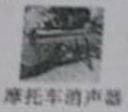 B．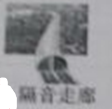 C．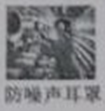 D．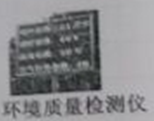 答案：D3.下列光现象中，由于光的反射形成的是（    ）A．水中倒影B．小孔成像C．日食的形成D．海市蜃楼答案：A4.如图所示，下列事例中属于增大摩擦的是（    ）A．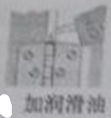 B．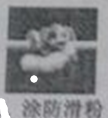 C．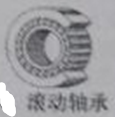 D．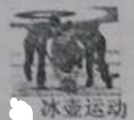 答案：B5.下列叙述中不符合实际情况的是（    ）A．人的正常体温约37℃B．成人正常步行速度约5m/sC．家庭照明电路电压为220VD．一节新干电池电压为1.5V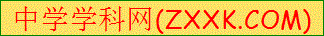 答案：B6.如图所示，当滑片P向右移动时，滑动变阻器连入电路的电阻变小的是（    ）A．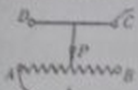 B．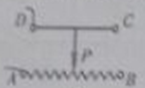 C．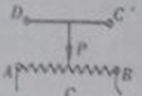 D．[来源:学|科|网Z|X|X|K]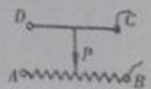 答案：D7.关于家庭电路和安全用电，下列说法正确的是（    ）A．使用电冰箱时，外壳必须接地B．开关可以接在用电器和零线之间C．当用电器着火时，应迅速向用电器泼水D．为了方便可以直接抓住导线拉出插座上的插头答案：A8.如图所示，一个空的塑料药瓶，瓶口扎上橡皮膜，竖直浸入水中，第一次瓶口朝上，第二次瓶口朝下，两次药瓶在水里的位置相同，哪一次橡皮膜向瓶内凹陷得更多（    ）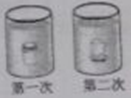 A．第一次B．第二次C．两次凹陷得一样D．橡皮膜不会向瓶内凹陷答案：B9.如图所示，电源电压保持不变，闭合开关S，当滑片P向下移动时，则（    ）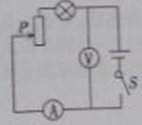 A．电流表的示数变小，灯变暗B．电压表的示数变大，灯变暗C．电压表的示数不变，总功率变大D．电流表的示数变大，总功率变小答案：A二、填空题10.如图所示，把正在响铃的闹钟放在玻璃罩内，逐渐抽出其中的空气，声音会逐渐地变小，直至消失，说明声音       （选填“能”或“不能”）在真空中传播。同时一直能看到闹钟的秒针在不停地转动，说明光       （选填“能”或“不能”）在真空中传播。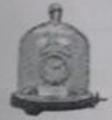 答案：不能；能11.如图所示，太阳能汽车的表面布满太阳能电池板，该电池能将太阳能转化为       能，供电动机转动，汽车在水平公路上匀速行驶时，汽车的牵引力       摩擦力（选填“大于”、“等于”或“小于”）。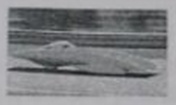 答案：电；等于12.在宇宙飞船中生活着一位质量为70kg的宇航员，处于失重状态下的他质量为______kg。如果他与地面之间进行通迅联系，是利用______完成的。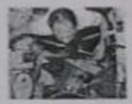 答案：70；电磁波13.在烧杯中加入盐水，将铜片和锌片放大盐水中，这就是一个电池。用电压表测量这个自制电池的电压，其现象如图所示，这个电池的电压是______V，电池的正极是______（选填“锌片”或“铜片”）。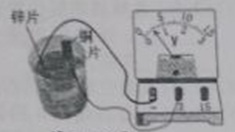 答案：0.5；铜片14.小华在探究浮力与哪些因素有关时，将一金属块悬挂在弹簧测力计下，示数为7.5N。当把金属块完全浸没在水中时，测力计示数为6.5N，金属块所受浮力为______N；当金属块在水中深度增加时，发现测力计示数不改变，说明浮力大小与物体浸没在水中的深度______（选填“有关”或“无关”）。答案：1.0；无关15.小华同学在参加体育中考测试时，发现了很多与物理有关的知识：（1）在50m测试时，小华用力向后蹬地，由于物体间力的作用是______，使小华受到一个向______（选填“前”或“后”）的摩擦力，最终他的成绩为8s，则小华的平均速度是______m/s。（2）在立定跳远时，小华用前脚掌蹬地时对地面产生的压强______（选填 “大于”、“等于”或“小于”）双脚站立时的压强；在起跳后上升过程中，______能增大，在下落时重力势能转化为______能。（3）在实心球测试时，小华捡起重力为20N的实心球，并缓慢举至2m高处，这一过程小华对球做功______J；将球用力投出后，由于______，实心球向前飞行了10m；球出手后，小华对球做功______J。答案：（1）相互的；前；6.25（2）大于；重力势；动（3）40；惯性；016.小华同学按照下图所示的电路图连接了电路、灯泡L2标有“6V 3W”字样，灯泡L1和L2是______连接的。开关闭合时，两个电流表的示数分别如图所示，其中A2表的读数是______A；流过灯泡L2的电流大小是______A。此时L2      （选填“是”或“不是”）正常发光的，灯泡L1的电阻是______Ω，灯泡L1的电功率是______W。[来源:学科网ZXXK]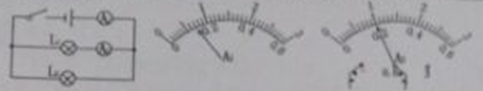 答案：并联；0.2；0.5；是；30；1.2三、作图题17.（1）一位同学沿水平方向用60N的力推箱子，请画出木箱受到的推力的示意图。（2）请根据图中通电螺线管中的电流方向判定螺线管的极性。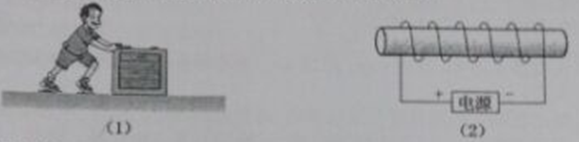 答案：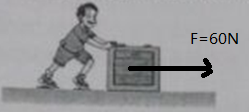 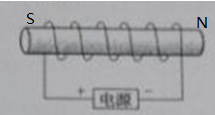 四、实验题18.某同学在做“探究平面镜成像”的实验时，将一块玻璃板竖直放大水平台上，再取两段完全相同的蜡烛和A和B，点燃玻璃前的蜡烛A进行观察，如图所示。在此实验中：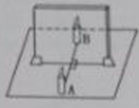 （1）选择玻璃板代替平面镜进行实验，目的是便于确定像的________。选取两段完全相同的蜡烛是为了比较像与物的________关系。（2）实验中刻度尺的作用是便于比较像与物到镜面的________是否相等。[来源:Zxxk.Com]（3）在寻找蜡烛A的像时，若用光屏代替蜡烛B，在玻璃板后面观察光屏，将________（选填“能”或者“不能”）观察到蜡烛A的像，这说明平面镜成的是________像。（选填“实”或“虚”）答案：（1）位置；大小（2）距离（3）不能，虚19.小华同学用如图所示的装置探究“水沸腾时温度变化的特点”的实验。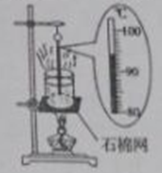 （1）当水温接近90℃时每隔1min记录一次温度，直到沸腾5min后停止加热。记录数据如下表所示，其中第2min时的温度如图所示，为______℃，水沸腾后继续加热，水的温度_____（选填“升高”、“不变”或“降低”）。（2）根据表中数据，可知水的沸点是_________℃，此时周围环境的大气压__________标准大气压（选填“高于”、“低于”或“等于”）。（3）实验结束后，同学们相互交流时认为把水加热至沸腾时间过长，请你说出一条缩短加热时间的方法：______________________________________________________________。答案：（1）94；不变（2）98；低于（3）烧杯里面的水装少一些（或给烧杯加个盖子）时间/min0[来源:学.科.网]123456789温度/℃909296989898989898